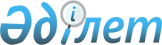 Шектеу іс-шараларын белгілеу туралы
					
			Күшін жойған
			
			
		
					Ақтөбе облысы Шалқар ауданы Біршоғыр ауылдық округі әкімінің 2017 жылғы 20 желтоқсандағы № 34 шешімі. Ақтөбе облысының Әділет департаментінде 2018 жылғы 8 қаңтарда № 5803 болып тіркелді. Күші жойылды - Ақтөбе облысы Шалқар ауданы Біршоғыр ауылдық округі әкімінің 2018 жылғы 27 наурыздағы № 12 шешімімен
      Ескерту. Күші жойылды - Ақтөбе облысы Шалқар ауданы Біршоғыр ауылдық округі әкімінің 27.03.2018 № 12 шешімімен (алғашқы ресми жарияланған күнінен бастап қолданысқа енгізіледі).
      Қазақстан Республикасының 2001 жылғы 23 қаңтардағы № 148 "Қазақстан Республикасындағы жергілікті мемлекеттік басқару және өзін-өзі басқару туралы" Заңының 35 бабына, Қазақстан Республикасының 2002 жылғы 10 шілдедегі "Ветеринария туралы" Заңының 10-1 бабының 7) тармақшасына сәйкес және "Қазақстан Республикасының Ауыл шаруашылығы министрлігінің Ветеринариялық бақылау және қадағалау Комитетінің Шалқар аудандық аумақтық инспекциясы" мемлекеттік мекемесінің бас мемлекеттік ветеринариялық – санитариялық инспекторының 2017 жылғы 10 қарашадағы № 16-8/111 ұсынысы негізінде, Біршоғыр ауылдық округінің әкімі ШЕШІМ ҚАБЫЛДАДЫ:
      1. Жануарлар арасынан құтыру ауруы анықталуына байланысты, Біршоғыр ауылдық округінің, Біршоғыр ауылы, Ақтан баба көшесінің аумағында шектеу іс-шаралары белгіленсін.
      2. Осы шешімнің орындалуын бақылауды өзіме қалдырамын.
      3. Осы шешім оның алғашқы ресми жарияланған күнінен бастап қолданысқа енгізілсін.
					© 2012. Қазақстан Республикасы Әділет министрлігінің «Қазақстан Республикасының Заңнама және құқықтық ақпарат институты» ШЖҚ РМК
				
      Біршоғыр ауылдық округінің әкімі 

А. Жұбаназар
